Miejski Ośrodek Pomocy Społecznej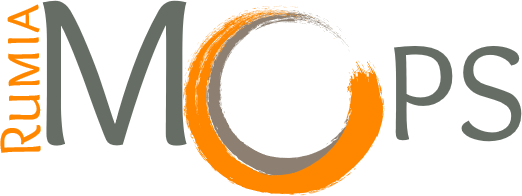 ul. Ślusarska 2, 84-230 Rumia 	Tel. 58 671 05 56, fax. 58 671 08 36NIP 958 097 71 98REGON 19 058 16 18Dział Administracyjny ul. Sabata 3, 84-230 Rumia 		tel. 58 671 05 56 wew. 10, fax. 58 671 08 36Rumia, dnia 30.03.2023 r. Zamawiający:Miejski Ośrodek Pomocy Społecznej w Rumiul. Ślusarska 284-230 RumiaREGON: 190581618NIP: 9580977198INFORMACJA O ZŁOŻONYCH OFERTACHDotyczy:Postępowania na, ,,ŚWIADCZENIE USŁUG ASYSTENCJI OSOBISTEJ DLA OSÓB NIEPEŁNOSPRAWNYCH - MIESZKAŃCÓW GMINY MIEJSKIEJ RUMIA (UCZESTNIKÓW PROGRAMU), ŚWIADCZONA NA ZASADACH ZGODNYCH Z PROGRAMEM MINISTERSTWA RODZINY I POLITYKI SPOŁECZNEJ „ASYSTENT OSOBISTY OSOBY NIEPEŁNOSPRAWNEJ” – EDYCJA 2023 FINANSOWANEGO ZE ŚRODKÓW POCHODZĄCYCH Z FUNDUSZU SOLIDARNOŚCIOWEGO” prowadzonego w trybie podstawowym opartym na wymaganiach wskazanych w art. 359 pkt 2 w zw. z art. 275 pkt 1 ustawy Prawo zamówień publicznych (tj. Dz. U. z 2022 r., poz. 1710 z późn. zm.)Wartość zamówienia wyrażona w złotych jest mniejsza niż równowartość kwoty 
750 000 euro, nie mniejsza jednak niż równowartość kwoty 130 000 złotych netto.Oznaczenie sprawy DA.221.1.2023Działając na podstawie art. 222 ust. 5 ustawy z dnia 11 września 2019 r. – Prawo zamówień Publicznych (t.j. Dz.U. z 2022 r., poz. 1710 z póź. zmian.), Zamawiający informuje, że w postępowaniu wpłynęły następujące oferty:                                                                                                                  Z-ca Dyrektor                                                                                     Miejskiego Ośrodka Pomocy Społecznej                                                                         			           w Rumi                                                                                                /-/ Ewa Zarębińska-SzczodraNumer ofertyNazwa i adres WykonawcyCena1.Kaszubska Spółdzielnia Socjalna „Przystań”ul. Portowa 2284-120 Władysławowo522.720,00 zł.